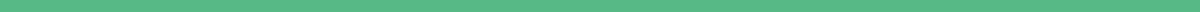 Cooking Recommendation Letter Template[Your Name]
[Your Position]
[Your Company/Organization]
[Your Address]
City, State, Zip
[Your Email]
[Your Phone Number]
[Date][Recipient's Name]
[Their Position]
[Company/Organization Name]
[Address]
City, State, ZipDear [Recipient's Name],I am writing to wholeheartedly recommend [Candidate's Name] for any culinary position they are seeking, whether it be in a bustling restaurant kitchen or a private culinary institution. As [Your Position] at [Your Company/Organization], I had the pleasure of working alongside [Candidate's Name] for [Duration of Employment], during which they consistently demonstrated exceptional culinary skills, creativity, and a remarkable dedication to culinary excellence.[Candidate's Name]'s ability to blend flavors and innovate traditional recipes into delightful dishes sets them apart. Their expertise is not just limited to cooking; they possess a profound knowledge of kitchen management, food safety protocols, and inventory control, ensuring efficiency and high standards are always met.Moreover, [Candidate's Name]'s leadership and teamwork abilities make them an invaluable asset to any culinary team. They have mentored junior chefs and collaborated seamlessly with front-of-house staff, contributing significantly to our establishment's reputation for exceptional service and quality.I am confident that [Candidate's Name] will bring their remarkable talents, unwavering dedication, and culinary passion to your organization, elevating the dining experience for your clientele. Please feel free to contact me at [Your Phone Number] or via email at [Your Email] should you require further information or wish to discuss [Candidate's Name]'s qualifications and achievements in more detail.Sincerely,[Your Signature]
[Your Name]
[Your Position]
[Your Company/Organization]